О внесении изменений в Положение «О регулировании бюджетных правоотношений в Янтиковском районе», утвержденноерешением Собрания депутатов Янтиковскогорайона от 25.10.2013 № 38/3           Собрание депутатов Янтиковского района р е ш и л о: В Положение «О регулировании бюджетных правоотношений в Янтиковском районе», утвержденное решением Собрания депутатов Янтиковского района от 25.10.2013 № 38/3, (далее – Положение) внести следующие изменения:статью 6 Положения признать утратившим силу;пункт 2 статьи 17 Положения дополнить абзацем следующего содержания:«Установить, что до 1 января 2022 года на случаи увеличения резервного фонда администрации Янтиковского района, положения пункта 2 статьи 17 настоящего Положения не распространяются.».Настоящее решение вступает в силу после его официального опубликования (обнародования) и распространяется на правоотношения, возникшие с 01.01.2021 года.Глава Янтиковского района                                                                              А.В. ШакинЧĂВАШ  РЕСПУБЛИКИТĂВАЙ  РАЙОНĚ 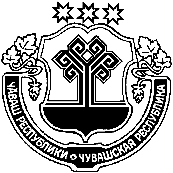 ЧУВАШСКАЯ  РЕСПУБЛИКА ЯНТИКОВСКИЙ  РАЙОН ДЕПУТАТСЕН ПУХĂВĚ ЙЫШĂНУ06.04.2021 № 5/2Тǎвай ялěСОБРАНИЕ ДЕПУТАТОВ ЯНТИКОВСКОГО РАЙОНА  РЕШЕНИЕ06.04.2021 № 5/2село Янтиково